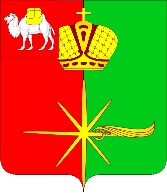 Челябинская областьСОВЕТ ДЕПУТАТОВКАРТАЛИНСКОГО ГОРОДСКОГО ПОСЕЛЕНИЯРЕШЕНИЕ от 25 ноября 2019 года № 134О внесении изменений в решение Совета депутатов Карталинского городского поселения от 05.04.2016 года №36В соответствии с Федеральным законом от 6 октября 2003 г. №131-ФЗ «Об общих принципах организации местного самоуправления в Российской Федерации», Федеральным законом от 26 июля 2019 г. №228-ФЗ «О внесении изменений в статью 40 Федерального закона «Об общих принципах организации местного самоуправления в Российской Федерации»,Совет депутатов Карталинского городского поселения третьего созыва РЕШАЕТ:1. Внести в решение Совета депутатов Карталинского городского поселения от 05.04.2016 года №36 «Об утверждении Положения «О статусе депутата Совета депутатов Карталинского городского поселения» следующие изменения:	 1) Статью 7:   	 1. дополнить абзацем вторым следующего содержания:	 «К депутату,  представившему недостоверные или неполные сведения о своих доходах, расходах, об имуществе и обязательствах имущественного характера, а также сведения о доходах, расходах, об имуществе и обязательствах имущественного характера своих супруги (супруга) и несовершеннолетних детей, если искажение этих сведений является несущественным, могут быть применены следующие меры ответственности:1) предупреждение;2) освобождение депутата от должности в Совете депутатов Карталинского городского поселения с лишением права занимать должности в Совете депутатов Карталинского городского поселения до прекращения срока его полномочий;3) освобождение от осуществления полномочий на постоянной основе с лишением права осуществлять полномочия на постоянной основе до прекращения срока его полномочий;4) запрет занимать должности в Совете депутатов Карталинского городского поселения до прекращения срока его полномочий;5) запрет исполнять полномочия на постоянной основе до прекращения срока его полномочий.».	  3. Направить настоящее Решение главе Карталинского городского поселения для подписания и опубликования.  4. Настоящее Решение разместить на официальном сайте администрации Карталинского городского поселения в сети Интернет.  	  5. Настоящее решение вступает в силу со дня его официального опубликования.Председатель Совета депутатов Карталинского городского поселения			             Е.В.Протасова Глава Карталинского городского поселения							    С.В.Марковский 